Sustrans 4.6 mile club handicap raceExciting race with slowest starting first and the fastest chasing. Handicaps based on your park run times so you should finish together.Trophy for first home.WinnersRoute DetailsFirst athlete away at 7.30pm. Runners are asked to arrive just after 7.00pm. Pre-entry so handicaps can be worked out. The routeRunning on the cycle path and starts on the viaduct in Bridge of Weir and runs to the outside of Kilmacolm about turn and comes back to the start. Slight uphill slope first half and downhill for the return. There will be a volunteer waiting at the return point who you must go round behind him / her.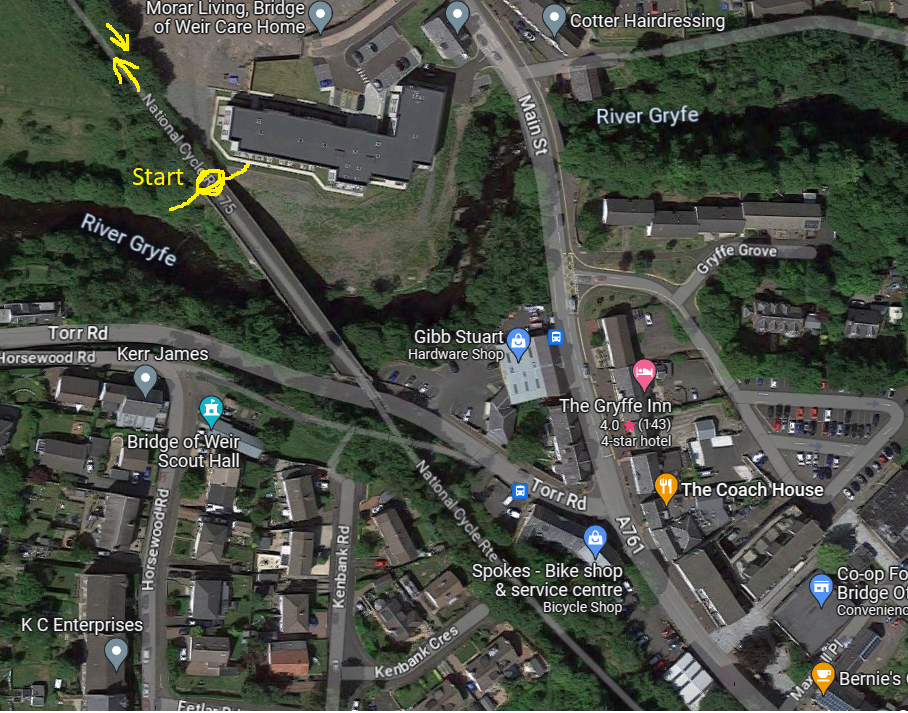 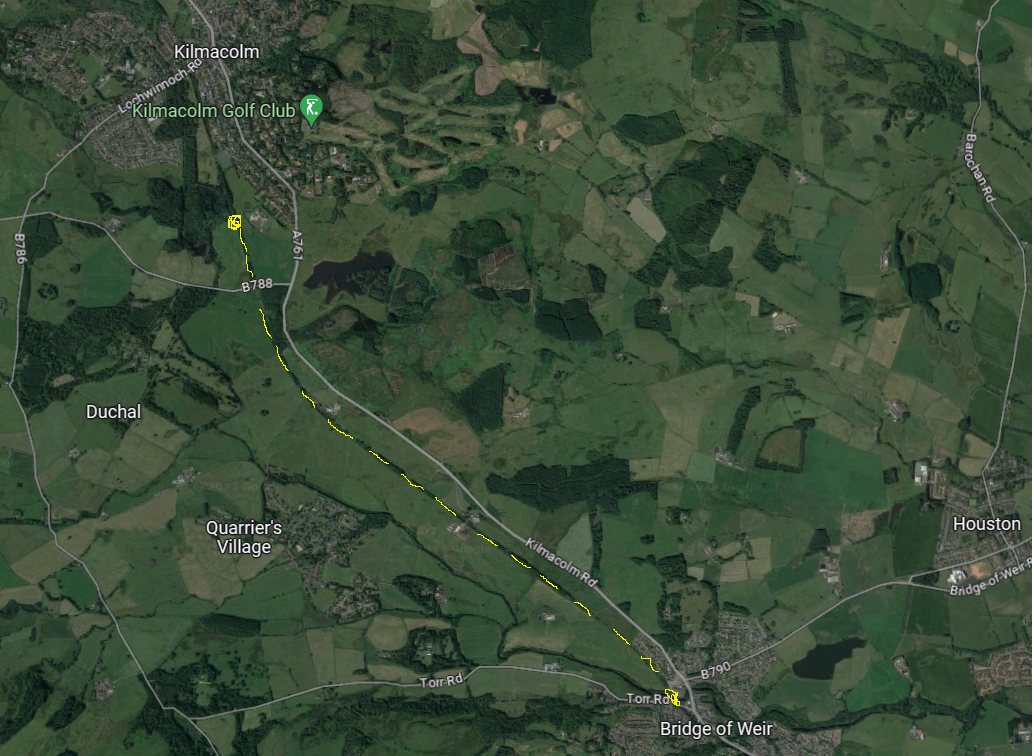 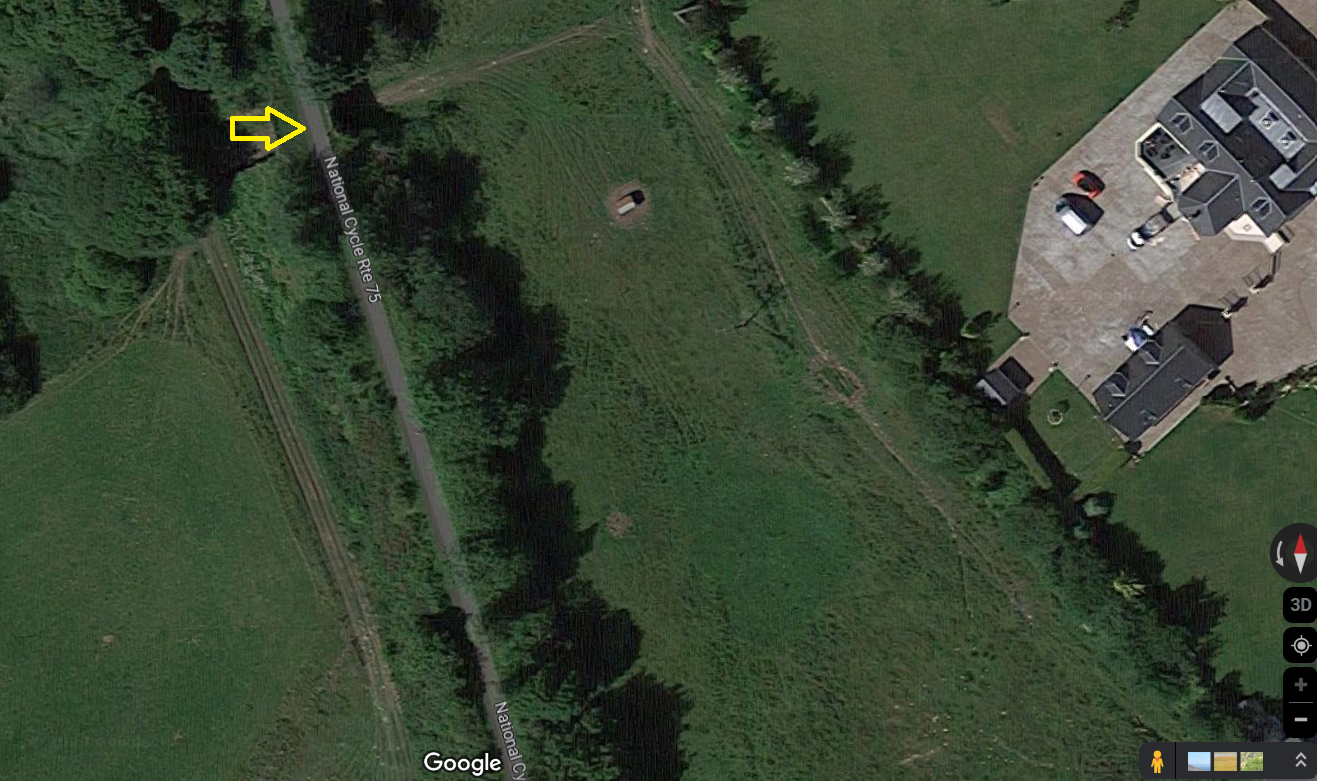 Turning pointYearWinnerNet Time2023?2022Stuart Fratson00:37:562019Michael McEwan00:27:202018Robert Snodgrass00:31:282017Jennifer Rooney00:32:572016Siobhan Inglis00:38:492015Norman Groves00:33:262014Max McFarlane00:46:06